Publicado en Barcelona el 18/07/2024 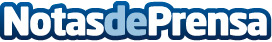 La UPC School ofrece formación financiada en ciberseguridad, data science e IA aplicadas a la movilidadA partir de septiembre, la UPC School pone en marcha la 2ª edición de sus microcredenciales universitarias en digitalización de la movilidad. Estas formaciones, con un precio reducido que oscila entre los 300 y los 500€, están financiadas por el Ministerio de Transporte, Movilidad y Agenda Urbana en el marco del Plan de Recuperación Next Generation EUDatos de contacto:Comunicación UPC School UPC School(34) 93 112 08 05Nota de prensa publicada en: https://www.notasdeprensa.es/la-upc-school-ofrece-formacion-financiada-en Categorias: Nacional Cataluña Ciberseguridad Formación profesional Universidades Digital http://www.notasdeprensa.es